ГУИС Даниловского районаПереченьуслуг и работ по содержанию общего имущества в Многоквартирном доме, расположенном по адресу:  107031, г. Москва, ул. Мастеркова, д.1ГУИС Даниловского районаПереченьработ по текущему ремонту общего имущества в Многоквартирном доме, расположенном  по адресу:  107031, г. Москва, ул. Мастеркова, д.1Приложение  5Порядокизменения размера платы за коммунальные услуги при предоставлении услуг ненадлежащего качества и (или) с перерывами, превышающими установленную продолжительность14Примечания: 1) В случае перерывов в предоставлении коммунальных услуг, превышающих установленную продолжительность, плата за коммунальные услуги, при отсутствии индивидуальных или коллективных приборов учета, снижается на размер стоимости непредоставленных коммунальных услуг. Объем (количество) непредоставленного коммунального ресурса рассчитывается исходя из норматива потребления коммунальной услуги, количества потребителей (для водоснабжения, водоотведения, газоснабжения и электроснабжения) или общей площади (для отопления) жилых помещений, а также времени непредоставления коммунальной услуги.2) Перерыв электроснабжения (пункт 4.1) не допускается, если он может повлечь отключение насосного оборудования, автоматических устройств технологической защиты и иного оборудования, обеспечивающего безаварийную работу внутридомовых инженерных систем и безопасные условия проживания граждан.3) Требования пункта 6.2 применяются при температуре наружного воздуха не ниже расчетной при проектировании системы отопления и при условии выполнения обязательных мер по утеплению помещений.ТСН «ЛИРА»					Собственник «__________________»_______________________  /______________/                 ___________________ / _____________/       м.п.Приложение  6 СведенияО собственности города Москвы в доме 1,по улице МастерковаПриложение  7 Схема разграничения ответственности управляющей организации и Собственника 

1) При эксплуатации систем холодного и горячего водоснабжения.
СхемаШаровой кранРегулятор давления Ду Ниппель с накидной гайкой Водосчетчик СГИ Ду Исполнитель несет ответственность за надлежащее состояние и работоспособность систем горячего и холодного водоснабжения согласно нижеуказанной схеме до волнистой линии слева (включая шаровой кран).2) При эксплуатации питающих электрических сетей на квартиру.Схема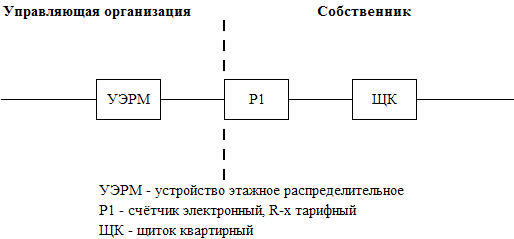 Исполнитель несет ответственность за надлежащее состояние и работоспособность питающих электрических сетей на квартиру согласно нижеуказанной схеме до прибора учета (пунктирной линии слева). ТСН«ЛИРА»					Собственник «__________________»_______________________  №№п/пНаименование работПериодичностьПериодичностьПериодичностьГодовая плата(руб.)Ст-ть на  общ. площади(руб./м2в месяц)Ст-ть на  общ. площади(руб./м2в месяц)Ст-ть на  общ. площади(руб./м2в месяц)Ст-ть на  общ. площади(руб./м2в месяц)Отметка о включении в состав работI.Санитарные работы по содержанию помещений общего пользованияI.Санитарные работы по содержанию помещений общего пользованияI.Санитарные работы по содержанию помещений общего пользованияI.Санитарные работы по содержанию помещений общего пользованияI.Санитарные работы по содержанию помещений общего пользованияI.Санитарные работы по содержанию помещений общего пользованияI.Санитарные работы по содержанию помещений общего пользованияI.Санитарные работы по содержанию помещений общего пользованияI.Санитарные работы по содержанию помещений общего пользованияI.Санитарные работы по содержанию помещений общего пользованияI.Санитарные работы по содержанию помещений общего пользованияПодметание полов во всех помещениях общего пользования, кабины лифта и протирка их влажной шваброй  7  раз в неделюно не реже предусмотренного нормативами13 по эксплуатации жилищного фонда: ЖНМ-96-01/7, ЖНМ-96-01/8 но не реже предусмотренного нормативами13 по эксплуатации жилищного фонда: ЖНМ-96-01/7, ЖНМ-96-01/8 540000,001,561,561,561,56vОчистка и протирка влажной шваброй мусорных камер3 раза в неделюно не реже предусмотренного нормативами13 по эксплуатации жилищного фонда: ЖНМ-96-01/7, ЖНМ-96-01/8 но не реже предусмотренного нормативами13 по эксплуатации жилищного фонда: ЖНМ-96-01/7, ЖНМ-96-01/8 360000,001,041,041,041,04vМытье и протирка закрывающих устройств мусоропровода 4 раза в месяцно не реже предусмотренного нормативами13 по эксплуатации жилищного фонда: ЖНМ-96-01/7, ЖНМ-96-01/8 но не реже предусмотренного нормативами13 по эксплуатации жилищного фонда: ЖНМ-96-01/7, ЖНМ-96-01/8 150000,000,430,430,430,43vПротирка пыли с колпаков светильников, подоконников в помещениях общего пользования 2 раза в годно не реже предусмотренного нормативами13 по эксплуатации жилищного фонда: ЖНМ-96-01/7, ЖНМ-96-01/8 но не реже предусмотренного нормативами13 по эксплуатации жилищного фонда: ЖНМ-96-01/7, ЖНМ-96-01/8 108000,000,310,310,310,31vМытье и протирка дверей и окон в помещениях общего пользования, включая двери мусорных камер2 раза в годно не реже предусмотренного нормативами13 по эксплуатации жилищного фонда: ЖНМ-96-01/7, ЖНМ-96-01/8 но не реже предусмотренного нормативами13 по эксплуатации жилищного фонда: ЖНМ-96-01/7, ЖНМ-96-01/8 112800,000,330,330,330,33vУборка чердачного и подвального помещения2 раза в годно не реже предусмотренного нормативами13 по эксплуатации жилищного фонда: ЖНМ-96-01/7, ЖНМ-96-01/8 но не реже предусмотренного нормативами13 по эксплуатации жилищного фонда: ЖНМ-96-01/7, ЖНМ-96-01/8 108231,800,310,310,310,31vПодготовка зданий к праздникам7 раз  в год7 раз  в год7 раз  в год132000,000,380,380,380,38vII. Уборка земельного участка,  входящего в состав общего имущества в Многоквартирном домеII. Уборка земельного участка,  входящего в состав общего имущества в Многоквартирном домеII. Уборка земельного участка,  входящего в состав общего имущества в Многоквартирном домеII. Уборка земельного участка,  входящего в состав общего имущества в Многоквартирном домеII. Уборка земельного участка,  входящего в состав общего имущества в Многоквартирном домеII. Уборка земельного участка,  входящего в состав общего имущества в Многоквартирном домеII. Уборка земельного участка,  входящего в состав общего имущества в Многоквартирном домеII. Уборка земельного участка,  входящего в состав общего имущества в Многоквартирном домеII. Уборка земельного участка,  входящего в состав общего имущества в Многоквартирном домеII. Уборка земельного участка,  входящего в состав общего имущества в Многоквартирном домеII. Уборка земельного участка,  входящего в состав общего имущества в Многоквартирном домеПодметание земельного участка  в летний период7 раз в неделю7 раз в неделю7 раз в неделю384000,00384000,001,111,111,11vПолив тротуаровПо мере необходимостиПо мере необходимостиПо мере необходимости252000,00252000,000,730,730,73vУбора мусора с газона, очистка урн7 раз в неделю7 раз в неделю7 раз в неделю396000,00396000,001,141,141,14vуборка мусора на контейнерных площадках7  раз в неделю7  раз в неделю7  раз в неделю96000,0096000,000,280,280,28vПолив газоновПо мере необходимостиПо мере необходимостиПо мере необходимости300000,00300000,000,860,860,86vСтрижка газонаПо мере необходимостиПо мере необходимостиПо мере необходимости228000,00228000,000,660,660,66vПодрезка деревьев и кустовПо мере необходимостиПо мере необходимостиПо мере необходимости108000,00108000,000,310,310,31vОчистка и ремонт детских и спортивных площадок, элементов благоустройстваПо мере перехода к эксплуатации в весенне-летний периодПо мере перехода к эксплуатации в весенне-летний периодПо мере перехода к эксплуатации в весенне-летний период96000,0096000,000,280,280,28vСдвижка и подметание снега при отсутствии снегопадов7 раз в неделю 7 раз в неделю 7 раз в неделю 396000,00396000,001,141,141,14vСдвижка и подметание снега при снегопадеПо мере необходимости. Начало работ не позднее 4 часов после начала снегопадаПо мере необходимости. Начало работ не позднее 4 часов после начала снегопадаПо мере необходимости. Начало работ не позднее 4 часов после начала снегопада348000,54348000,541,001,001,00vЛиквидация скользкостиПо мере необходимостиПо мере необходимостиПо мере необходимости336000,00336000,000,960,960,96vСбрасывание снега с крыш, сбивание сосулекПо мере необходимостиПо мере необходимостиПо мере необходимости384000,00384000,001,111,111,11vIII. Услуги вывоза бытовых отходов и  крупногабаритного мусораIII. Услуги вывоза бытовых отходов и  крупногабаритного мусораIII. Услуги вывоза бытовых отходов и  крупногабаритного мусораIII. Услуги вывоза бытовых отходов и  крупногабаритного мусораIII. Услуги вывоза бытовых отходов и  крупногабаритного мусораIII. Услуги вывоза бытовых отходов и  крупногабаритного мусораIII. Услуги вывоза бытовых отходов и  крупногабаритного мусораIII. Услуги вывоза бытовых отходов и  крупногабаритного мусораIII. Услуги вывоза бытовых отходов и  крупногабаритного мусораIII. Услуги вывоза бытовых отходов и  крупногабаритного мусораIII. Услуги вывоза бытовых отходов и  крупногабаритного мусораВывоз твердых бытовых отходовежедневно ежедневно ежедневно 756000,00756000,002,172,172,17vВывоз крупногабаритного мусораПо мере необходимостиПо мере необходимостиПо мере необходимости2287734,502287734,506,596,596,59vIV. Подготовка Многоквартирного дома к сезонной эксплуатацииIV. Подготовка Многоквартирного дома к сезонной эксплуатацииIV. Подготовка Многоквартирного дома к сезонной эксплуатацииIV. Подготовка Многоквартирного дома к сезонной эксплуатацииIV. Подготовка Многоквартирного дома к сезонной эксплуатацииIV. Подготовка Многоквартирного дома к сезонной эксплуатацииIV. Подготовка Многоквартирного дома к сезонной эксплуатацииIV. Подготовка Многоквартирного дома к сезонной эксплуатацииIV. Подготовка Многоквартирного дома к сезонной эксплуатацииIV. Подготовка Многоквартирного дома к сезонной эксплуатацииIV. Подготовка Многоквартирного дома к сезонной эксплуатацииОчистка ливнестоков2 раза в год 2 раза в год 2 раза в год 72000,0072000,000,210,210,21vРасконсервирование и ремонт поливочной системы, консервация системы центрального отопления, ремонт просевших отмостокПо мере перехода к эксплуатации дома в весенне-летний периодПо мере перехода к эксплуатации дома в весенне-летний периодПо мере перехода к эксплуатации дома в весенне-летний период120000,00120000,000,350,350,35vЗамена разбитых стекол окон и дверей в помещениях общего пользованияПо мере необходимостиПо мере необходимостиПо мере необходимости360000,00360000,001,041,041,04vРемонт, регулировка и испытание систем центрального отопления, утепление бойлеров, утепление и прочистка дымовентиляционных каналов, консервация поливочных систем, проверка состояния и ремонт продухов в цоколях зданий, ремонт и утепление наружных водоразборных кранов и колонок, ремонт и укрепление входных дверейПо мере перехода к эксплуатации дома в осенне-зимний периодПо мере перехода к эксплуатации дома в осенне-зимний периодПо мере перехода к эксплуатации дома в осенне-зимний период480000,00480000,001,381,381,38vПромывка и опрессовка систем центрального отопленияПо мере перехода к эксплуатации дома в осенне-зимний периодПо мере перехода к эксплуатации дома в осенне-зимний периодПо мере перехода к эксплуатации дома в осенне-зимний период120000,00120000,000,350,350,35vV. Проведение технических осмотров и мелкий ремонтV. Проведение технических осмотров и мелкий ремонтV. Проведение технических осмотров и мелкий ремонтV. Проведение технических осмотров и мелкий ремонтV. Проведение технических осмотров и мелкий ремонтV. Проведение технических осмотров и мелкий ремонтV. Проведение технических осмотров и мелкий ремонтV. Проведение технических осмотров и мелкий ремонтV. Проведение технических осмотров и мелкий ремонтV. Проведение технических осмотров и мелкий ремонтV. Проведение технических осмотров и мелкий ремонтПроведение технических осмотров и устранение незначительных неисправностей в системах водопровода и канализации, теплоснабжения электротехнических устройств (ЖНМ-96-01/1)Прочистка канализационного лежака 90 случаев в год.Проверка исправности канализационных вытяжек 52 проверок в год.Проверка наличия тяги в дымовентиляционных каналах – 6 проверок в год.Проверка заземления оболочки электрокабеля, замеры сопротивления изоляции проводов – 1 раз в год. Прочистка канализационного лежака 90 случаев в год.Проверка исправности канализационных вытяжек 52 проверок в год.Проверка наличия тяги в дымовентиляционных каналах – 6 проверок в год.Проверка заземления оболочки электрокабеля, замеры сопротивления изоляции проводов – 1 раз в год. Прочистка канализационного лежака 90 случаев в год.Проверка исправности канализационных вытяжек 52 проверок в год.Проверка наличия тяги в дымовентиляционных каналах – 6 проверок в год.Проверка заземления оболочки электрокабеля, замеры сопротивления изоляции проводов – 1 раз в год. 240000,00240000,000,690,690,69vРегулировка и наладка систем отопленияПо мере надобностиПо мере надобностиПо мере надобности72000,0072000,000,210,210,21vПоверка и ремонт коллективных приборов учетаКоличество и тип приборов, требующих проведения поверки 15 шт.Количество и тип приборов, требующих проведения поверки 15 шт.Количество и тип приборов, требующих проведения поверки 15 шт.24000,0024000,000,070,070,07vЭксплуатация лифтов и лифтового хозяйстваЕжедневно круглосуточноЕжедневно круглосуточноЕжедневно круглосуточно1115956,001115956,003,223,223,22vЗамена лампЕжедневно круглосуточноЕжедневно круглосуточноЕжедневно круглосуточно32000,0032000,000,090,090,09vОбслуживание систем дымоудаления и противопожарной безопасностиЕжемесячноЕжемесячноЕжемесячно480000,00480000,001,381,381,38vПроведение электротехнических замеров:- сопротивления;- изоляции;- фазы-нульСогласно требованиям технических регламентовСогласно требованиям технических регламентовСогласно требованиям технических регламентов120000,00120000,000,350,350,35vОбслуживание домофонов, ворот, шлагбаумовЕжедневно круглосуточноЕжедневно круглосуточноЕжедневно круглосуточно192000,00192000,000,550,550,55VI. Устранение аварии и выполнение заявок населенияVI. Устранение аварии и выполнение заявок населенияVI. Устранение аварии и выполнение заявок населенияVI. Устранение аварии и выполнение заявок населенияVI. Устранение аварии и выполнение заявок населенияVI. Устранение аварии и выполнение заявок населенияVI. Устранение аварии и выполнение заявок населенияVI. Устранение аварии и выполнение заявок населенияVI. Устранение аварии и выполнение заявок населенияVI. Устранение аварии и выполнение заявок населенияVI. Устранение аварии и выполнение заявок населенияУстранение аварии (ЖНМ-96-01/3, ЖНМ-96-01/2) На системах водоснабжения, теплоснабжения, газоснабжения в течение 3 часов; на системах канализации в течение 3 часов; на системах энергоснабжения в течение 1,5 часов  после получения заявки диспетчером. На системах водоснабжения, теплоснабжения, газоснабжения в течение 3 часов; на системах канализации в течение 3 часов; на системах энергоснабжения в течение 1,5 часов  после получения заявки диспетчером. 456000,00456000,001,311,31vvvВыполнение заявок населения (ЖНМ-96-01/5)Протечка кровли – 1 сутки,нарушение водоотвода – 1 сутки,замена разбитого стекла - 3 суток, неисправность освещения мест общего пользования - 3 суток, неисправность электрической проводки оборудования -6 часов, неисправность лифта – 6 часов с момента получения заявки.Протечка кровли – 1 сутки,нарушение водоотвода – 1 сутки,замена разбитого стекла - 3 суток, неисправность освещения мест общего пользования - 3 суток, неисправность электрической проводки оборудования -6 часов, неисправность лифта – 6 часов с момента получения заявки.600000,00600000,001,731,73vvvVII. Прочие услугиVII. Прочие услугиДератизация2 раза в год 2 раза в год 360000,00360000,001,041,04vvvМероприятия по энергосбережению и повышению энергетической эффективности **Мероприятия, направленные на повышение уровня оснащенности общедомовыми приборами учета (в том числе многотарифными приборами учета электроэнергии) и поквартирными приборами учета используемых энергетических ресурсов и воды, автоматизация расчетов за потребляемые энергетические ресурсы, внедрение систем дистанционного снятия показаний приборов учета используемых энергетических ресурсов;утепление многоквартирных домов, квартир и мест общего пользования в многоквартирных домах, а также внедрение систем регулирования потребления энергетических ресурсов;мероприятия по повышению энергетической эффективности систем освещения, включая мероприятия по установке датчиков движения и замене ламп накаливания на энергоэффективные осветительные устройства в многоквартирных домах;мероприятия, направленные на повышение энергетической эффективности крупных электробытовых приборов (стимулирование замены холодильников, морозильников и стиральных машин со сроком службы выше 15 лет на энергоэффективные модели);повышение энергетической эффективности использования лифтового хозяйства;восстановление/внедрение циркуляционных систем горячего водоснабжения, проведение гидравлической регулировки, автоматической/ручной балансировки распределительных систем отопления и стояков;составление энергетического паспорта (после утверждения в установленном порядке уполномоченным федеральным органом исполнительной власти требований к энергетическому паспорту)Мероприятия, направленные на повышение уровня оснащенности общедомовыми приборами учета (в том числе многотарифными приборами учета электроэнергии) и поквартирными приборами учета используемых энергетических ресурсов и воды, автоматизация расчетов за потребляемые энергетические ресурсы, внедрение систем дистанционного снятия показаний приборов учета используемых энергетических ресурсов;утепление многоквартирных домов, квартир и мест общего пользования в многоквартирных домах, а также внедрение систем регулирования потребления энергетических ресурсов;мероприятия по повышению энергетической эффективности систем освещения, включая мероприятия по установке датчиков движения и замене ламп накаливания на энергоэффективные осветительные устройства в многоквартирных домах;мероприятия, направленные на повышение энергетической эффективности крупных электробытовых приборов (стимулирование замены холодильников, морозильников и стиральных машин со сроком службы выше 15 лет на энергоэффективные модели);повышение энергетической эффективности использования лифтового хозяйства;восстановление/внедрение циркуляционных систем горячего водоснабжения, проведение гидравлической регулировки, автоматической/ручной балансировки распределительных систем отопления и стояков;составление энергетического паспорта (после утверждения в установленном порядке уполномоченным федеральным органом исполнительной власти требований к энергетическому паспорту)568000,00568000,001,641,64vvvДезинсекция2 раза в неделю 2 раза в неделю 240000,00240000,000,690,69vvvИТОГО:ИТОГО:ИТОГО:ИТОГО:13530722,0013530722,0039,0039,0039,00№№п/пНаименование работДата начала и завершения работСтоимость работ в год(руб.)Стоимость на 1 кв.м общ. площади(руб./кв.м  в месяц)Гарантийный срок на выполненные работы(лет)Отметка овключении в состав работ1ФундаментыФундаментыФундаментыФундаментыФундаменты1.11.21.32Стены и перегородкиСтены и перегородкиСтены и перегородкиСтены и перегородкиСтены и перегородки2.1В подвалах, технических этажах, чердаках2.1.12.1.22.1.32.2.Внешние части Многоквартирного дома, включая межпанельные швы2.2.12.2.22.2.32.3В подъездах и иных помещениях общего пользования, мусорные камеры2.3.12.3.22.3.33Стволы мусоропроводов, закрывающие устройства на мусорных камерахСтволы мусоропроводов, закрывающие устройства на мусорных камерахСтволы мусоропроводов, закрывающие устройства на мусорных камерахСтволы мусоропроводов, закрывающие устройства на мусорных камерахСтволы мусоропроводов, закрывающие устройства на мусорных камерах3.1.3.23.34Балконы, козырьки, лоджии и эркерыБалконы, козырьки, лоджии и эркерыБалконы, козырьки, лоджии и эркерыБалконы, козырьки, лоджии и эркерыБалконы, козырьки, лоджии и эркеры4.14.24.35.ПерекрытияПерекрытияПерекрытияПерекрытияПерекрытия5.15.25.36Полы в помещениях общего пользованияПолы в помещениях общего пользованияПолы в помещениях общего пользованияПолы в помещениях общего пользованияПолы в помещениях общего пользованияПолы в помещениях общего пользования6.16.26.37КрышиКрышиКрышиКрышиКрыши7.17.27.38Водоотводящие устройстваВодоотводящие устройстваВодоотводящие устройстваВодоотводящие устройстваВодоотводящие устройства8.18.28.39Окна, двери в помещениях общего пользованияОкна, двери в помещениях общего пользованияОкна, двери в помещениях общего пользованияОкна, двери в помещениях общего пользованияОкна, двери в помещениях общего пользованияОкна, двери в помещениях общего пользования9.19.2.9.310ЛестницыЛестницыЛестницыЛестницыЛестницыЛестницы10.110.210.311Печи, котлыПечи, котлыПечи, котлыПечи, котлыПечи, котлыПечи, котлы11.111.211.312Системы холодного водоснабженияСистемы холодного водоснабженияСистемы холодного водоснабженияСистемы холодного водоснабженияСистемы холодного водоснабженияСистемы холодного водоснабжения12.112.212.313Системы горячего водоснабженияСистемы горячего водоснабженияСистемы горячего водоснабженияСистемы горячего водоснабженияСистемы горячего водоснабженияСистемы горячего водоснабжения13.113.213.314КанализацияКанализацияКанализацияКанализацияКанализацияКанализация14.114.214.315Системы газоснабженияСистемы газоснабженияСистемы газоснабженияСистемы газоснабженияСистемы газоснабжения15.115.215.316Система электроснабжения, освещение помещений общего пользования и земельного участкаСистема электроснабжения, освещение помещений общего пользования и земельного участкаСистема электроснабжения, освещение помещений общего пользования и земельного участкаСистема электроснабжения, освещение помещений общего пользования и земельного участкаСистема электроснабжения, освещение помещений общего пользования и земельного участка16.116.216.317Системы теплоснабженияСистемы теплоснабженияСистемы теплоснабженияСистемы теплоснабженияСистемы теплоснабжения17.117.217.318Системы вентиляции, дымоудаленияСистемы вентиляции, дымоудаленияСистемы вентиляции, дымоудаленияСистемы вентиляции, дымоудаленияСистемы вентиляции, дымоудаления18.118.218.319ЛифтыЛифтыЛифтыЛифтыЛифты19.119.219.320Антенна, сети радио-, телефонные, иные коммуникационные сетиАнтенна, сети радио-, телефонные, иные коммуникационные сетиАнтенна, сети радио-, телефонные, иные коммуникационные сетиАнтенна, сети радио-, телефонные, иные коммуникационные сетиАнтенна, сети радио-, телефонные, иные коммуникационные сети20.120.220.321Объекты внешнего благоустройстваОбъекты внешнего благоустройстваОбъекты внешнего благоустройстваОбъекты внешнего благоустройстваОбъекты внешнего благоустройства21.121.221.3ИТОГО:ИТОГО:Требования к качеству коммунальных услугДопустимая продолжительность перерывов или предоставления коммунальных услуг ненадлежащего качестваУсловия изменения размера платы за коммунальные услуги ненадлежащего качества1. Холодное водоснабжение1. Холодное водоснабжение1. Холодное водоснабжение1.1. Бесперебойное круглосуточное водоснабжение в течение годадопустимая продолжительность перерыва подачи холодной воды:а) 8 часов (суммарно) в течение одного месяца;б) 4 часа единовременно (в том числе при аварии)за каждый час превышения (суммарно за расчетный период) допустимой продолжительности перерыва подачи воды - размер ежемесячной платы снижается  на 0,15% от размера платы, определенной исходя из показаний приборов учета, или при определении платы исходя из нормативов потребления коммунальных услуг с учетом примечания 11.2. Постоянное соответствие состава и свойств воды действующим санитарным нормам и правилам:нарушение качества не допускаетсяотклонение состава и свойств холодной воды от действующих санитарных норм и правил не допускаетсяпри несоответствии состава и свойств воды действующим санитарным нормам и правилам - плата не вносится за каждый день предоставления коммунальной услуги ненадлежащего качества (независимо от показаний приборов учета)1.3. Давление в системе холодного водоснабжения в точке разбора:а) в многоквартирных домах и жилых домах:- не менее 0,03 МПа (0,3 кгс/кв. см);- не более 0,6 МПа (6 кгс/кв. см);б) у водоразборных колонок - не менее 0,1 МПа (1 кгс/кв. см)отклонение давления не допускаетсяза каждый час (суммарно за расчетный период) периода подачи воды:а) при давлении, отличающемся от установленного до 25%, размер ежемесячной платы снижается на 0,1%;б) при давлении, отличающемся от установленного более чем на 25%, плата не вносится за каждый день предоставления коммунальной услуги ненадлежащего качества (независимо от показаний приборов учета)2. Горячее водоснабжение2. Горячее водоснабжение2. Горячее водоснабжение2.2. Обеспечениетемпературы горячей воды в точке разбора:а) не менее 60 оС для открытых систем централизованного теплоснабжения;б) не менее 50 оС для закрытых систем централизованного теплоснабжения;в) не более 75оС для любых систем теплоснабжениядопустимое отклонение температуры горячей воды в точке разбора:а) в ночное время (с 23 до 6 часов) не более чем на 5 оС;б) в дневное время (с 6 до 23 часов) не более чем на 3 оСа) за каждые 3 оС снижения температуры свыше допустимых отклонений - размер платы снижается на 0,1% за каждый час превышения (суммарно за расчетный период) допустимой продолжительности нарушения;б) при снижении температуры горячей воды ниже 40°С - оплата потребленной воды производится по тарифу за холодную воду2.3. Постоянное соответствие состава и свойств горячей воды действующим санитарным нормам и правиламотклонение состава и свойств горячей воды от действующих санитарных норм и правил не допускаетсяпри несоответствии состава и свойств воды действующим санитарным нормам и правилам - плата не вносится за каждый день предоставления коммунальной услуги ненадлежащего качества (независимо от показаний приборов учета)2.4. Давление в системе горячего водоснабжения в точке разбора:- не менее 0,03 МПа (0,3 кгс/кв.см);- не более 0,45 МПа (4,5 кгс/кв.см)отклонение давления не допускаетсяза каждый час (суммарно за расчетный период) периода подачи воды:а) при давлении, отличающемся от установленного до 25%, размер ежемесячной платы снижается на 0,1%;б) при давлении, отличающемся от установленного более чем на 25%, плата не вносится за каждый день предоставления коммунальной услуги ненадлежащего качества (независимо от показаний приборов учета)3. Водоотведение3. Водоотведение3. Водоотведение3.1. Бесперебойное круглосуточное водоотведение в течение годадопустимая продолжительность перерыва водоотведения:а) не более 8 часов (суммарно) в течение одного месяца б) 4 часа единовременно (в том числе при аварии)за каждый час, превышающий (суммарно за расчетный период) допустимую продолжительность перерыва водоотведения размер платы снижается на 0,15% от размера платы, определенной исходя из показаний приборов учета, или при определении платы исходя из нормативов потребления коммунальных услуг с учетом примечания 14. Электроснабжение4. Электроснабжение4. Электроснабжение4.1. Бесперебойное круглосуточное электроснабжение в течение годадопустимая продолжительность перерыва электроснабжения:а) 2 часа - при наличии двух независимых взаимно резервирующих источников питания;б) 24 часа - при наличии одного источника питанияза каждый час превышения допустимой продолжительности перерыва электроснабжения (суммарно за расчетный период) размер ежемесячной платы, снижается на 0,15% от размера платы, определенной исходя из показаний приборов учета, или при определении платы исходя из нормативов потребления коммунальных услуг с учетом примечания 14.2. Постоянное соответствие напряжения, частоты действующим федеральным стандартамне допускаетсяза каждый час периода снабжения электрической энергией, не соответствующей установленному стандарту (суммарно за расчетный период) размер платы снижается на 0,15% от размера платы, определенной исходя из показаний приборов учета, или при определении платы исходя из нормативов потребления коммунальных услуг с учетом примечания 15. Отопление5. Отопление5. Отопление5.1. Бесперебойное круглосуточное отопление в течение отопительного периодадопустимая продолжительность перерыва отопления:а) не более 24 часов (суммарно) в течение одного месяца;б) не более 16 часов – при температуре воздуха в жилых помещениях от нормативной до 12 оС,в) не более 8 часов – при температуре воздуха в жилых помещениях от  12 до 10 оС,г) не более 4 часов – при температуре воздуха в жилых помещениях от  10 до  8 оСза каждый час, превышающий (суммарно за расчетный период) допустимую продолжительность перерыва отопления размер ежемесячной платы снижается  на 0,15% от размера платы, определенной исходя из показаний приборов учета, или при определении платы исходя из нормативов потребления коммунальных услуг с учетом примечания 15.2. Обеспечение температуры воздуха:а) в жилых помещениях не ниже  + 18 оС (в угловых комнатах +20 оС), а в районах с температурой наиболее холодной пятидневки (обеспеченностью 0,92) минус 31°С и ниже + 20 (+22)°Сб) в других помещениях - в соответствии с ГОСТ Р 51617-2000 Допустимое снижение нормативной температуры в ночное время суток (от 0 до 5 часов) - не более  Допустимое превышение нормативной температуры - не более отклонение температуры воздуха в жилом помещении не допускаетсяза каждый час отклонения температуры воздуха в жилом помещении от указанной в настоящем пункте (суммарно за расчетный период) размер ежемесячной платы снижается:а) на 0,15% от размера платы, определенной исходя из показаний приборов учета за каждый градус отклонения температуры;б) на 0,15% за каждый градус отклонения температуры при определении платы исходя из нормативов потребления5.3. Давление во внутридомовой системе отопления:а) с чугунными радиаторами - не более 0,6 МПа (6 кгс/кв. см)б) с системами конвекторного и панельного отопления, калориферами, а также прочими отопительными приборами – не более 1,0 МПа (10 кгс/кв. см);в) с любыми отопительными приборами – не менее чем на 0,05 МПа (0,5 кгс/кв. см) выше статического давления, требуемого для постоянного заполнения системы отопления теплоносителемотклонение давления более установленных значений не допускаетсяза каждый час (суммарно за расчетный период) периода отклонения установленного давления во внутридомовой системе отопления при давлении, отличающемся от установленного более чем на 25%, плата не вносится за каждый день предоставления коммунальной услуги ненадлежащего качества (независимо от показаний приборов учета)№ п.п.Номер помещения по экспликацииОбщая площадь помещения      (без летних)Форма собственностиПлощадь,                    принадлежащая                         каждому                                  собственнику                       помещения с учетом общего имущества                Доля в праве собственности с учетом общего имущества № п.п.Номер помещения по экспликацииОбщая площадь помещения      (без летних)Форма собственностиПлощадь,                    принадлежащая                         каждому                                  собственнику                       помещения с учетом общего имущества                Доля в праве собственности с учетом общего имущества ЖИЛЫЕЖИЛЫЕ134116,3собственность г.Москвы142,580,3566%23552,2собственность г.Москвы64,000,1601%33649,8собственность г.Москвы61,060,1527%437138,1собственность г.Москвы169,310,4235%538116,3собственность г.Москвы142,580,3566%63952,1собственность г.Москвы63,870,1598%74049,7собственность г.Москвы60,930,1524%841138собственность г.Москвы169,190,4232%942116,5собственность г.Москвы142,830,3572%104352,2собственность г.Москвы64,000,1601%114449,9собственность г.Москвы61,180,1530%1245138,1собственность г.Москвы169,310,4235%1346116,5собственность г.Москвы142,830,3572%144752,3собственность г.Москвы64,120,1604%154849,8собственность г.Москвы61,060,1527%1649138,1собственность г.Москвы169,310,4235%1750116,7собственность г.Москвы143,080,3578%185152,2собственность г.Москвы64,000,1601%195249,7собственность г.Москвы60,930,1524%2053138,1собственность г.Москвы169,310,4235%2154116,6собственность г.Москвы142,950,3575%225552,1собственность г.Москвы63,870,1598%235649,8собственность г.Москвы61,060,1527%2457138,2собственность г.Москвы169,430,4238%2558116,7собственность г.Москвы143,080,3578%265952,2собственность г.Москвы64,000,1601%276049,6собственность г.Москвы60,810,1521%2861138,3собственность г.Москвы169,560,4241%2962116,4собственность г.Москвы142,710,3569%306352,4собственность г.Москвы64,240,1607%316449,7собственность г.Москвы60,930,1524%3265138,3собственность г.Москвы169,560,4241%3366116,7собственность г.Москвы143,080,3578%346752,4собственность г.Москвы64,240,1607%356849,6собственность г.Москвы60,810,1521%3669138,1собственность г.Москвы169,310,4235%3770116,7собственность г.Москвы143,080,3578%387152,3собственность г.Москвы64,120,1604%397249,8собственность г.Москвы61,060,1527%4073138собственность г.Москвы169,190,4232%4174116,8собственность г.Москвы143,200,3581%427552,5собственность г.Москвы64,370,1610%437649,8собственность г.Москвы61,060,1527%4477138,1собственность г.Москвы169,310,4235%4578116,8собственность г.Москвы143,200,3581%467952,3собственность г.Москвы64,120,1604%478049,7собственность г.Москвы60,930,1524%4881138,1собственность г.Москвы169,310,4235%4982116,4собственность г.Москвы142,710,3569%508449,8собственность г.Москвы61,060,1527%51142135,7собственность г.Москвы166,370,4161%5214367,3собственность г.Москвы82,510,2064%53144100,7собственность г.Москвы123,460,3088%54145135,7собственность г.Москвы166,370,4161%5514667собственность г.Москвы82,140,2054%56147101,2собственность г.Москвы124,070,3103%57148136,8собственность г.Москвы167,720,4195%5814966,9собственность г.Москвы82,020,2051%59150101собственность г.Москвы123,830,3097%60151135,4собственность г.Москвы166,000,4152%6115266,7собственность г.Москвы81,770,2045%62153101,3собственность г.Москвы124,190,3106%63154135,3собственность г.Москвы165,880,4149%6415566,9собственность г.Москвы82,020,2051%65156100,8собственность г.Москвы123,580,3091%66157134,6собственность г.Москвы165,020,4127%6715866,6собственность г.Москвы81,650,2042%68159101,4собственность г.Москвы124,320,3109%69160135,1собственность г.Москвы165,630,4143%7016166,8собственность г.Москвы81,900,2048%71162101собственность г.Москвы123,830,3097%72163135,5собственность г.Москвы166,120,4155%7316467,1собственность г.Москвы82,270,2057%74165101,1собственность г.Москвы123,950,3100%75166134,9собственность г.Москвы165,390,4136%7616766,7собственность г.Москвы81,770,2045%77168101,2собственность г.Москвы124,070,3103%78169135,3собственность г.Москвы165,880,4149%7917067,1собственность г.Москвы82,270,2057%80171101,2собственность г.Москвы124,070,3103%81172135,2собственность г.Москвы165,760,4146%8217367собственность г.Москвы82,140,2054%83174100,9собственность г.Москвы123,700,3094%84175135,3собственность г.Москвы165,880,4149%8517666,9собственность г.Москвы82,020,2051%86177100,8собственность г.Москвы123,580,3091%87178135,2собственность г.Москвы165,760,4146%8817966,8собственность г.Москвы81,900,2048%89180101,3собственность г.Москвы124,190,3106%90181135,2собственность г.Москвы165,760,4146%9118267собственность г.Москвы82,140,2054%92183101,7собственность г.Москвы124,680,3118%НЕЖИЛЫЕНЕЖИЛЫЕНЕЖИЛЫЕНЕЖИЛЫЕНЕЖИЛЫЕНЕЖИЛЫЕ9323312,3собственность г.Москвы15,080,0377%9423212собственность г.Москвы14,710,0368%9523411,9собственность г.Москвы14,590,0365%9623112,3собственность г.Москвы15,080,0377%9723012,3собственность г.Москвы15,080,0377%9822912,3собственность г.Москвы15,080,0377%9922812,3собственность г.Москвы15,080,0377%10022712,3собственность г.Москвы15,080,0377%10123912,5собственность г.Москвы15,330,0383%10223812,3собственность г.Москвы15,080,0377%10324012собственность г.Москвы14,710,0368%10424112,3собственность г.Москвы15,080,0377%10524212,3собственность г.Москвы15,080,0377%10624312,3собственность г.Москвы15,080,0377%10724412,3собственность г.Москвы15,080,0377%10824512,3собственность г.Москвы15,080,0377%10924812,3собственность г.Москвы15,080,0377%11024912,3собственность г.Москвы15,080,0377%11125012,3собственность г.Москвы15,080,0377%11225112,3собственность г.Москвы15,080,0377%11325212,2собственность г.Москвы14,960,0374%11425312,3собственность г.Москвы15,080,0377%11525412,3собственность г.Москвы15,080,0377%11625512собственность г.Москвы14,710,0368%11725612,4собственность г.Москвы15,200,0380%11825712,3собственность г.Москвы15,080,0377%11925812,3собственность г.Москвы15,080,0377%12025912,3собственность г.Москвы15,080,0377%12126012,3собственность г.Москвы15,080,0377%12226112собственность г.Москвы14,710,0368%12323512,3собственность г.Москвы15,080,0377%12423612,3собственность г.Москвы15,080,0377%12523712,3собственность г.Москвы15,080,0377%12611312,4собственность г.Москвы15,200,0380%12711212,2собственность г.Москвы14,960,0374%12811112,3собственность г.Москвы15,080,0377%12911012,2собственность г.Москвы14,960,0374%13010912,2собственность г.Москвы14,960,0374%13110812собственность г.Москвы14,710,0368%